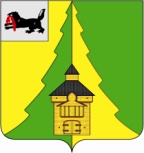 Российская Федерация	Иркутская область	             Нижнеилимский муниципальный район	АДМИНИСТРАЦИЯПОСТАНОВЛЕНИЕОт 11 ноября 2016 г. №865г. Железногорск-Илимский«О внесении изменений в постановлениеадминистрации Нижнеилимского муниципальногорайона от 20.12. 2012 года № 1687 « Об утверждении Положения о межведомственной комиссии по оценкеи признанию помещений жилыми помещениями,жилых помещений пригодными (непригодными)для проживания и  многоквартирных домоваварийными и подлежащими сносу илиреконструкции, расположенных  на межселеннойтерритории Нижнеилимского муниципальногорайона».В соответствии с Жилищным кодексом Российской Федерации, Постановлением Правительства РФ № 47 от 28 января 2006 года «Об утверждении положения о признании помещения жилым помещением, жилого помещения непригодным для проживания и многоквартирного дома аварийным и подлежащим сносу или реконструкции», Федеральным Законом от 6 октября 2003 года №131-Ф3 «Об общих принципах организации местного самоуправления в Российской Федерации», Уставом муниципального образования «Нижнеилимский район», администрация Нижнеилимского муниципального района ПОСТАНОВЛЯЕТ:	1.Внести изменения в приложение постановления администрации Нижнеилимского муниципального района от 20.12.2012 года № 1687 «Об утверждении Положения о межведомственной комиссии по оценке ипризнанию помещений жилыми помещениями, жилых помещений пригодными (непригодными) для проживания и  многоквартирных домоваварийными и подлежащими сносу или реконструкции, расположенных  на межселенной территории Нижнеилимского муниципальногорайона» и читать в новой редакции.	2.Данное постановление подлежит официальному опубликованию в периодическом издании «Вестник Думы и Администрации Нижнеилимского муниципального района» и размещению на официальном сайте муниципального образования «Нижнеилимский район».         3.Контроль за исполнением данного постановления возложить на заместителя мэра Нижнеилимского муниципального района по жилищной политике, градостроительству, энергетике, транспорту и связи  Цвейгарта В.В. Мэр района                                                                             М.С.РомановРассылка: дело-2, ОАиГ-2, ДУМИ, Роспотребнадзор, ОГПН, БТИ, пресс-служба.Н.Н.Зеленина3-06-52 Приложение к постановлению администрации  Нижнеилимского муниципального района «О внесении изменений в постановлениеадминистрации Нижнеилимского муниципальногорайона от 20.12. 2012 года № 1687 « Об утверждении Положения о межведомственной комиссии по оценкеи признанию помещений жилыми помещениями,жилых помещений пригодными (непригодными)для проживания и  многоквартирных домоваварийными и подлежащими сносу илиреконструкции, расположенных  на межселеннойтерритории Нижнеилимского муниципальногорайона».От___________________ года № 	Положение о межведомственной комиссии по оценке и признанию помещений жилыми помещениями, жилых помещений пригодными (непригодными) для проживания и  многоквартирных домов аварийными и подлежащими сносу или реконструкции, расположенных  на межселенной территории Нижнеилимского муниципального района1. ОБЩИЕ ПОЛОЖЕНИЯ      1.Настоящее Положение устанавливает порядок и сроки рассмотрения на межведомственной комиссии заявлений по оценке и признанию помещений жилыми помещениями, жилых помещений пригодными (непригодными) для проживания  и многоквартирных домов аварийными и подлежащими сносу или реконструкции (далее - Комиссия), расположенных  на межселенной территории Нижнеилимского муниципального района (далее - Положение).2.Признание помещений жилыми помещениями, жилых помещений пригодными (непригодными) для проживания, многоквартирных домов аварийными и подлежащими сносу или реконструкции, расположенных  на межселенной территории Нижнеилимского муниципального района осуществляется Комиссией в соответствии с Жилищным кодексом Российской Федерации, постановлением Правительства Российской Федерации от 28.01.2006 N 47 "Об утверждении Положения о признании помещения жилым помещением, жилого помещения непригодным для проживания и многоквартирного дома аварийным и подлежащим сносу или реконструкции".3.Комиссия рассматривает заявления о признании помещений жилыми помещениями, жилых помещений пригодными (непригодными) для проживания, многоквартирных домов аварийными и подлежащими сносу или реконструкции, находящихся как в муниципальной, так и в частной собственности.4.Комиссия является постоянно действующим коллегиальным органом.
     5.Комиссия не обладает правами юридического лица.2.ЗАДАЧА И ФУНКЦИИ МЕЖВЕДОМСТВЕННОЙ КОМИССИИ2.1.Задачей межведомственной комиссии является признание помещения жилым помещением, пригодным (непригодным) для проживания, а также многоквартирного дома аварийным и подлежащим сносу или реконструкции, расположенного  на межселенной территории Нижнеилимского муниципального района на основании оценки соответствия указанного помещения и (или) дома установленным требованиям Положения о признании помещения жилым помещением, жилого помещения непригодным для проживания и многоквартирного дома аварийным и подлежащим сносу или реконструкции, утвержденного постановлением Правительства Российской Федерации от 28.01.2006 N 47 (далее - Положение о признании жилых помещений непригодными для проживания) .2.2. Функциями межведомственной комиссии являются:	1) рассмотрение заявлений собственников помещений, заявлений граждан (нанимателей) (далее - заявления) и прилагаемых к ним обосновывающих документов либо заключений органов, уполномоченных на проведение государственного контроля и надзора, по вопросам, отнесенным к их компетенции, в целях оценки соответствия жилых помещений муниципального жилищного фонда и частных жилых помещений, находящихся на межселенной территории Нижнеилимского муниципального района, установленным в Положении о признании жилых помещений непригодными для проживания; 2) определение перечня дополнительных документов: -заключения соответствующих органов государственного контроля и надзора; -заключение проектно-изыскательской организации по результатам обследования элементов ограждающих и несущих конструкций жилого помещения; -акт государственной жилищной инспекции субъекта Российской Федерации о результатах проведенных в отношении жилого помещения мероприятий по контролю.3) определение состава привлекаемых экспертов, в установленном порядке аттестованных на право подготовки заключений экспертизы проектной документации и (или) результатов инженерных изысканий, исходя из причин, по которым жилое помещение может быть признано нежилым, либо для оценки возможности признания пригодным для проживания реконструированного ранее нежилого помещения;4) обследование технического состояния жилых помещений;5)оценка соответствия жилых помещений муниципального жилищного фонда и частных жилых помещений, находящихся на межселенной территории Нижнеилимского муниципального района, установленным требованиям Положения о признании жилых помещений непригодными для проживания;6)составление заключения о признании жилого помещения соответствующим (не соответствующим) установленным требованиям Положения о признании жилых помещений непригодными для проживания по форме согласно приложению № 3 ( далее - Заключение);7)составление акта обследования помещения (в случае принятия межведомственной комиссией решения о необходимости проведения обследования) по форме согласно приложению № 2 ( далее - Акт).3. ОРГАНИЗАЦИЯ РАБОТЫ МЕЖВЕДОМСТВЕННОЙ КОМИССИИ.3.1.Межведомственная комиссия состоит из председателя, заместителя председателя, секретаря и членов межведомственной комиссии.Председателем межведомственной комиссии назначается должностное лицо администрации Нижнеилимского муниципального района.К работе в межведомственной комиссии привлекается с правом совещательного голоса собственник жилого помещения (уполномоченное им лицо), а в необходимых случаях - квалифицированные эксперты проектно-изыскательских организаций с правом решающего голоса.3.2.Председатель межведомственной комиссии:1)осуществляет общее руководство межведомственной комиссией;2)председательствует на заседаниях межведомственной комиссии;3)подписывает заключения межведомственной комиссии о принятии ею решений, указанных в пункте 4.8. настоящего Положения.3.3.Заместитель председателя межведомственной комиссии осуществляет функции председателя межведомственной комиссии, указанные в пункте 3.2 настоящего Положения, в случае отсутствия председателя межведомственной комиссии.3.4. Секретарь межведомственной комиссии:1)принимает заявления и прилагаемые к ним обосновывающие документы либо заключения органов, уполномоченных на проведение государственного контроля и надзора, для рассмотрения их межведомственной комиссией, 2) в случае, если  не представлены  документы заявителем самостоятельно в соответствии с пунктом  4.1.  настоящего Положения, делает межведомственные запросы с использованием единой системы межведомственного электронного взаимодействия и подключаемых к ней региональных систем межведомственного электронного взаимодействия получает в том числе в электронной форме:а) сведения из Единого государственного реестра прав на недвижимое имущество и сделок с ним о правах на жилое помещение;б) технический паспорт жилого помещения, а для нежилых помещений - технический план;в) заключения (акты) соответствующих органов государственного надзора (контроля). 3)организовывает комиссионные обследования технического состояния жилого помещения;4)подготавливает на основании выводов межведомственной комиссии акты и заключения о принятии решений, указанных в пункте 4.9 настоящего Положения;5)направляет заключение межведомственной комиссии мэру администрации Нижнеилимского муниципального района для принятия решения и издания постановления администрации Нижнеилимского муниципального района с указанием решения о дальнейшем использовании помещения, сроках отселения физических и юридических лиц в случае признания дома аварийным и подлежащим сносу или реконструкции или о признании необходимости проведения ремонтно-восстановительных работ.4. ПОРЯДОК РАБОТЫ МЕЖВЕДОМСТВЕННОЙ КОМИССИИ.4.1. Для рассмотрения вопроса о признании помещения жилым помещением, жилого помещения пригодным (непригодным) для проживания, заявитель либо его законный представитель, предоставляет в Комиссию следующие документы:а) документ, удостоверяющий личность заявителя либо его законного представителя;б) заявление о признании помещения жилым помещением или жилого помещения непригодным для проживания и (или) многоквартирного дома аварийным и подлежащим сносу или реконструкции;в) копии правоустанавливающих документов на жилое помещение, право на которое не зарегистрировано в Едином государственном реестре прав на недвижимое имущество и сделок с ним;г) в отношении нежилого помещения для признания его в дальнейшем жилым помещением - проект реконструкции нежилого помещения;д) заключение специализированной организации, проводившей обследование многоквартирного дома, -в случае постановки вопроса о признании многоквартирного дома аварийным и подлежащим сносу или реконструкции;е) заключение проектно-изыскательской организации по результатам обследования элементов ограждающих и несущих конструкций жилого помещения - в случае, если в соответствии с п.п.2  пункта 2.2 настоящего Положения предоставление такого заключения является необходимым для принятия решения о признании жилого помещения соответствующим (не соответствующим) установленным в настоящем Положении требованиям;ж) заявления, письма, жалобы граждан на неудовлетворительные условия проживания - по усмотрению заявителя.Заявитель вправе представить заявление и прилагаемые к нему документы на бумажном носителе лично или посредством почтового отправления с уведомлением о вручении либо в форме электронных документов с использованием федеральной государственной информационной системы "Единый портал государственных и муниципальных услуг (функций)" (далее - единый портал), регионального портала государственных и муниципальных услуг (при его наличии) или посредством многофункционального центра предоставления государственных и муниципальных услуг.Заявление, подаваемое в форме электронного документа, подписывается заявителем простой электронной подписью, а прилагаемые к нему электронные документы должны быть подписаны должностными лицами органов (организаций), выдавших эти документы, усиленной квалифицированной электронной подписью (если законодательством Российской Федерации для подписания таких документов не установлен иной вид электронной подписи).Заявитель вправе представить в комиссию указанные в пункте 4.1.(2) настоящего Положения документы и информацию по своей инициативе».4.1.(1). В случае если заявителем выступает орган государственного надзора (контроля), указанный орган представляет в комиссию свое заключение, после рассмотрения, которого комиссия предлагает собственнику помещения представить документы, указанные в пункте 4.1. настоящего Положения.4.1.(2). Секретарь комиссии на основании межведомственных запросов с использованием единой системы межведомственного электронного взаимодействия и подключаемых к ней региональных систем межведомственного электронного взаимодействия получает, в том числе в электронной форме:а) сведения из Единого государственного реестра прав на недвижимое имущество и сделок с ним о правах на жилое помещение;б) технический паспорт жилого помещения, а для нежилых помещений - технический план;в) заключения (акты) соответствующих органов государственного надзора (контроля) в случае, если представление указанных документов в соответствии с п.п. 2 пункта 2.2. настоящего Положения признано необходимым для принятия решения о признании жилого помещения соответствующим (не соответствующим) требованиям, установленным в настоящем Положении.4.1.(3). В случае если межведомственной комиссией проводится оценка жилых помещений жилищного фонда Российской Федерации или многоквартирного дома, находящегося в федеральной собственности, секретарь комиссии, не позднее, чем за 20 дней до дня начала работы комиссии обязан в письменной форме посредством почтового отправления с уведомлением о вручении, а также в форме электронного документа с использованием единого портала направить в федеральный орган исполнительной власти Российской Федерации, осуществляющий полномочия собственника в отношении оцениваемого имущества, и правообладателю такого имущества уведомление о дате начала работы комиссии, а также разместить такое уведомление на межведомственном портале по управлению государственной собственностью в информационно-телекоммуникационной сети "Интернет".Федеральный орган исполнительной власти, осуществляющий полномочия собственника в отношении оцениваемого имущества, и правообладатель такого имущества в течение 5 дней со дня получения уведомления о дате начала работы комиссии направляют в комиссию посредством почтового отправления с уведомлением о вручении, а также в форме электронного документа с использованием единого портала информацию о своем представителе, уполномоченном на участие в работе комиссии.В случае если уполномоченные представители не принимали участие в работе комиссии (при условии соблюдения установленного настоящим пунктом порядка уведомления о дате начала работы комиссии), комиссия принимает решение в отсутствие указанных представителей4.2. Для рассмотрения заявления о признании многоквартирного дома аварийным и подлежащим сносу или реконструкции в Комиссию представляется: -документ, удостоверяющий личность заявителя либо его законного представителя;-заявление о признании многоквартирного дома аварийным и подлежащим сносу или реконструкции от имени всех собственников, нанимателей жилых помещений многоквартирного дома заполняется  форме (приложение №1) к настоящему Положению на имя председателя Комиссии - заместителя мэра заместителя мэра района по жилищной политике, градостроительству, энергетике, транспорту  и связи;-копии правоустанавливающих документов на многоквартирный дом, права, на который не зарегистрировано  в Едином государственном реестре прав на недвижимое имущество;-план жилого помещения с его техническим паспортом;-заключение специализированной организации, проводящей обследование многоквартирного дома.	В случае если правоустанавливающие документы на жилые помещения либо на многоквартирный жилой дом зарегистрированы  в ЕГРП, то секретарь Комиссии запрашивает по межведомственному взаимодействию.4.3. В случае, если заявителем выступает Служба государственного жилищного контроля и строительного надзора Иркутской области, в Комиссию представляется заключение этого органа, после рассмотрения которого Комиссия в течение 10 дней с момента поступления такого заключения предлагает собственнику помещения представить в Комиссию документы в соответствии с п. 4.1 либо п. 4.2  настоящего Положения.Функции и полномочия собственника жилых помещений, многоквартирных домов, находящихся в муниципальной собственности на межселенной территории Нижнеилимского муниципального района осуществляет Департамент по управлению муниципальным имуществом администрации Нижнеилимского муниципального района.4.4.Комиссия принимает заявление с приложением документов, предусмотренных п.4.1.,п.4.2. настоящего Положения, и регистрирует заявление в тот же день в журнале регистрации заявлений о признании помещений жилыми помещениями, жилых помещений пригодными (непригодными) для проживания, многоквартирных домов аварийными и подлежащими сносу или реконструкции.4.5.Комиссия не вправе требовать представления иных, не предусмотренных п.4.1.,п.4.2.  настоящего Положения, документов.4.6. В течение  5 дней с даты регистрации заявления и прилагаемых к нему документов Комиссия определяет перечень дополнительных документов (заключения соответствующих органов государственного контроля и надзора, заключение проектно-изыскательской организации по результатам обследования элементов ограждающих и несущих конструкций жилого помещения, акт государственной жилищной инспекции субъекта Российской Федерации о результатах проведенных в отношении жилого помещения мероприятий по контролю), необходимых для принятия решения о признании жилого помещения либо многоквартирного дома соответствующим (несоответствующим) требованиям, установленным Положением о признании жилых помещений непригодными для проживания и запрашивает их самостоятельно в соответствующих органах и организациях в рамках межведомственного  взаимодействия.4.7. Комиссия в течение 10  дней с даты регистрации заявления  и поступления дополнительных документов  по межведомственному взаимодействию:- определяет состав привлекаемых экспертов проектно-изыскательских организаций, исходя из причин, по которым жилое помещение может быть признано нежилым, а многоквартирный дом - аварийным и подлежащим сносу или реконструкции, либо для оценки возможности признания пригодным для проживания реконструированного ранее нежилого помещения;- проводит работу по оценке пригодности (непригодности) жилого помещения (многоквартирного дома) для постоянного проживания;- проводит  обследование жилого помещения или многоквартирного дома и по его результатам составляет Акт в соответствии с Приложением № 3 к настоящему Положению. 4.8. В течение 30 дней с момента регистрации заявления и прилагаемых к нему обосновывающих документов проводится заседание и Комиссия большинством голосов принимает одно из следующих решений:-о соответствии помещения требованиям, предъявляемым к жилому помещению, и его пригодности для проживания;-о выявлении оснований для признания помещения подлежащим капитальному ремонту, реконструкции или перепланировке (при необходимости с технико-экономическим обоснованием) с целью приведения утраченных в процессе эксплуатации характеристик жилого помещения в соответствие с установленными в настоящем Положении требованиями;-о выявлении оснований для признания помещения непригодным для проживания;-о выявлении оснований для признания многоквартирного дома аварийным и подлежащим реконструкции;-о выявлении оснований для признания многоквартирного дома аварийным и подлежащим сносу;-об отсутствии оснований для признания многоквартирного дома аварийным и подлежащим сносу или реконструкции.4.9. Решение Комиссии по результатам рассмотрения заявлений  и представленных документов оформляется Заключение в соответствии с Приложением № 3 к настоящему Положению. В случае принятия Комиссией решения о необходимости проведения обследования председателем Комиссии назначается день выезда на место в течение 10 рабочих дней со дня принятия решения.Комиссией определяется состав привлекаемых экспертов проектно-изыскательских организаций для обследования жилого помещения либо многоквартирного жилого дома.Участники обследования и собственники помещения оповещаются секретарем Комиссии о дне выезда.Результаты обследования в течение 3 рабочих дней оформляются Актом по форме, в соответствии с Приложением №2 к Положению, который составляется в 3 экземплярах.Акт обследования приобщается к документам, ранее представленным на рассмотрение Комиссии.       В течение 2 рабочих дней Комиссия проводит повторное заседание на основании выводов и рекомендаций, указанных в акте, ей принимается решение в соответствии с п. 4.8. настоящего Регламента. Решение Комиссии принимается путем открытого голосования большинством голосов членов комиссии. В случае равенства голосов голос председательствующего на заседании является решающим.В случае несогласия с принятым решением члены Комиссии могут выразить свое особое мнение в письменной форме и приложить его к Заключению. Секретарь комиссии оформляет протокол заседания комиссии, заключение либо акт обследования помещения. Заключение, акт обследования помещения составляются в трех экземплярах, один из которых остается в деле, оформляемом Комиссией.Заключения и акты обследования подписываются всеми членами Комиссии.Заключение с приложением материалов работы Комиссии в 3-х дневный срок после заседания Комиссии направляются на имя мэра Нижнеилимского муниципального района для принятия решения о дальнейшем использовании помещения. Администрация Нижнеилимского муниципального района в течение 30 дней со дня получения заключения в установленном им порядке принимает решение, и издает постановление с указанием о дальнейшем использовании помещения, сроках отселения физических и юридических лиц в случае признания дома аварийным и подлежащим сносу или реконструкции или о признании необходимости проведения ремонтно-восстановительных работ.4.10.Секретарь комиссии в 5-дневный срок со дня издания постановления, направляет в письменной или электронной форме с использованием информационно-телекоммуникационных сетей общего пользования, в том числе информационно-телекоммуникационной сети "Интернет", включая единый портал или региональный портал государственных и муниципальных услуг (при его наличии), по 1 экземпляру постановления и заключения комиссии заявителю, а также в случае признания жилого помещения непригодным для проживания и многоквартирного дома аварийным и подлежащим сносу или реконструкции - в орган государственного жилищного надзора (муниципального жилищного контроля) по месту нахождения такого помещения или дома.В случае признания аварийным и подлежащим сносу или реконструкции многоквартирного дома (жилых помещений в нем непригодными для проживания) в течение 5 лет со дня выдачи разрешения о его вводе в эксплуатацию по причинам, не связанным со стихийными бедствиями и иными обстоятельствами непреодолимой силы, заключение направляется в 5-дневный срок в органы прокуратуры для решения вопроса о принятии мер, предусмотренных законодательством Российской Федерации.В случае выявления оснований для признания жилого помещения непригодным для проживания вследствие наличия вредного воздействия факторов среды обитания, представляющих особую опасность для жизни и здоровья человека, либо представляющих угрозу разрушения здания по причине его аварийного состояния заключение направляются секретарем комиссии в администрацию Нижнеилимского муниципального района, собственнику жилья и заявителю не позднее рабочего дня, следующего за днем оформления решения.4.11. Постановление администрации Нижнеилимского муниципального района и заключение комиссии могут  быть обжалованы заявителем в судебном порядке.                Мэр района                                                    М.С.РомановЗеленина Н.Н.Приложение №1                                                                       к положению о межведомственной  комиссии по  оценке                                                   и признанию помещений жилыми помещениями, жилых помещений                                                    пригодными (непригодными) для проживания и  многоквартирных                                                              домов аварийными и подлежащими сносу или реконструкции,                                                                                        расположенных  на межселенной территории                                                                                               Нижнеилимского муниципального района                          				              В межведомственную комиссию по  оценке                                     и признанию помещений жилыми помещениями, жилых помещений                                       пригодными (непригодными) для проживания и  многоквартирных                                                домов аварийными и подлежащими сносу или реконструкции,                                                                                расположенных  на межселенной территории                                                                                   Нижнеилимского муниципального района                                 От____________________________________________________(указать статус заявителя - собственник  помещения , наниматель)_____________________________________________________________________________(фамилия, имя, отчество гражданина)_____________________________________________________(паспортные данные)_____________________________________________________(адрес  проживания  и регистрации)_____________________________________________________(контактный телефон)ЗАЯВЛЕНИЕ 	Прошу провести оценку  соответствия  жилого  помещения  расположенного по адресу: Иркутская область, Нижнеилимский район,_____________________________________________________________________________требованиям,  установленным в «Положением о  признании   помещения   жилым помещением, жилого   помещения   непригодным   для   проживания  и многоквартирного дома аварийным и подлежащим сносу», утвержденном постановлением Правительства Российской Федерации от 28 января . № 47.	К заявлению прилагаются следующие документы:_____________________________________________________________________________________________________________________________________________________________________________________________________________________________________________________________________________________________________________________________________Заявитель:______________________                             _____________________                                                                                                                                                                         подпись	Даю согласие на обработку моих персональных данных посредством их получения в государственных и иных органов, органов местного самоуправления муниципальных образований Иркутской области и иных организаций.Заявитель:______________________                             _____________________                                                                                                                                                                        подпись	Сведения, указанные в заявлении и представленные документы достоверны.Заявитель:______________________                             _____________________                                                                                                                                                                        подпись«____»_________ 20___г.                 Приложение № 2                                                                      к положению о межведомственной  комиссии по  оценке                                                   и признанию помещений жилыми помещениями, жилых помещений                                                    пригодными (непригодными) для проживания и  многоквартирных                                                              домов аварийными и подлежащими сносу или реконструкции,                                                                                        расположенных  на межселенной территории                                                                                               Нижнеилимского муниципального районаАКТобследования помещения№ ________________________              ___________________20____г.                                                                                  (дата)___________________________________________________________                                        (месторасположение помещения, в том числе наименования населенного пункта и улицы, номера дома и квартиры)Межведомственная            комиссия,              назначенная_________________________________________________________________,(кем назначена, наименование федерального органа исполнительной власти, органа исполнительной власти субъекта Российской Федерации, органа местного самоуправления, дата, номер решения  о созыве комиссии)в составе председателя _________________________________________________________________                                                                     (ф.и.о., занимаемая должность и место работы)и членов комиссии _________________________________________________________________                                                                     (ф.и.о., занимаемая должность и место работы)при участии приглашенных экспертов __________________________________________________________________________________________________________________________________                                                                   (ф.и.о., занимаемая должность и место работы)и приглашенного собственника помещения или уполномоченного им лица_________________________________________________________________                                                                     (ф.и.о., занимаемая должность и место работы)произвела обследование помещения по заявлению ________________________________________________________________________________________(реквизиты заявителя: ф.и.о. и адрес - для физического лица, наименование организации и занимаемая должность - для юридического лица)и составила настоящий акт обследования помещения ____________________________________________________________________________________.(адрес, принадлежность помещения, кадастровый номер, год ввода в эксплуатацию)Краткое описание состояния жилого помещения, инженерных систем здания,   оборудования   и   механизмов   и   прилегающей к зданию территории ____________________________________________________________________________________________________________________________________Сведения   о   несоответствиях    установленным    требованиям с        указанием   фактических   значений показателя или описанием конкретного несоответствия _________________________________________________________________________________________________________________________________________________________________________________________________________________Оценка результатов проведенного   инструментального контроля идругих видов контроля и исследований _____________________________________________________________________________________________________.(кем проведен контроль (испытание), по каким показателям, какие фактические значения получены)Рекомендации  межведомственной комиссии и  предлагаемые  меры, которые   необходимо   принять   для обеспечения  безопасности или создания нормальных условий для постоянного проживания ______________________________________________________________________________________________________________________________________________________________________________________________________________________________________________________________________________________________________________________________.Заключение    межведомственной    комиссии    по   результатамобследования помещения _________________________________________________________________________________________________________________________________________________________________________________________________________________________________________________Приложение к акту:а) результаты инструментального контроля;б) результаты лабораторных испытаний;в) результаты исследований;г) заключения       экспертов     проектно-изыскательских    испециализированных организаций;д) другие материалы по решению межведомственной комиссии.Председатель межведомственной комиссии_____________________         ________________________________              (подпись)                                                                                                                                    (ф.и.о.)Члены межведомственной комиссии_____________________      	   ________________________________             (подпись)                                                                    	                                                                   (ф.и.о.)___________________________              ________________________________________            (подпись)                                                                                                                                                         (ф.и.о.)Приложение № 3                                                                      к положению о межведомственной  комиссии по  оценке                                                   и признанию помещений жилыми помещениями, жилых помещений                                                    пригодными (непригодными) для проживания и  многоквартирных                                                              домов аварийными и подлежащими сносу или реконструкции,                                                                                        расположенных  на межселенной территории                                                                                               Нижнеилимского муниципального районаЗаключениеоб оценке соответствия помещения (многоквартирного дома)требованиям, установленным в Положении о признании помещенияжилым помещением, жилого помещения непригодным для проживанияи многоквартирного дома аварийным и подлежащимсносу или реконструкции№________________________                _______________________________20___г.______________________________________________________________________              (месторасположение помещения, в том числе наименования                 населенного пункта и улицы, номера дома и квартиры)    Межведомственная            комиссия,              назначенная______________________________________________________________________,                (кем назначена, наименование федерального органа исполнительной власти, органаисполнительной власти субъекта Российской Федерации, органа местногосамоуправления, дата, номер решения   о созыве комиссии)в составе председателя __________________________________________________________________________________________________________________________(ф.и.о., занимаемая должность и место работы)и членов комиссии _____________________________________________________________________________________________________________________________(ф.и.о., занимаемая должность и место работы)при участии приглашенных экспертов ____________________________________________________________________________________________________________________________________________________________________________________(ф.и.о., занимаемая должность и место работы)и приглашенного собственника помещения или уполномоченного им лица_______________________________________________________________________(ф.и.о., занимаемая должность и место работы)по результатам рассмотренных документов ________________________________________________________________________________________________________(приводится перечень документов)и   на  основании акта межведомственной комиссии, составленного порезультатам обследования, ____________________________________________________________________________________________________________________________________________________________________________________________________________________________________________________________________(приводится заключение, взятое из акта обследования (в случаепроведения обследования), или указывается, что на основаниирешения межведомственной комиссии обследование не проводилось)приняла заключение о ____________________________________________________________________________________________________________________________________________________________________________________________________.(приводится обоснование принятого межведомственной комиссиейзаключения об оценке соответствия помещения(многоквартирного дома) требованиям, установленным в Положениио признании помещения жилым помещением, жилого помещениянепригодным для проживания и многоквартирного дома аварийными подлежащим сносу или реконструкции)Приложение к заключению:а) перечень рассмотренных документов;б) акт обследования помещения (в случае проведения обследования);в) перечень   других   материалов,   запрошенных  межведомственнойкомиссией;г) особое мнение членов межведомственной комиссии:_________________________________________________________________.Председатель межведомственной комиссии    _____________________         ________________________________         (подпись)                                                                      (ф.и.о.)Члены межведомственной комиссии    _____________________         ________________________________         (подпись)                                                                      (ф.и.о.)    _____________________         ________________________________         (подпись)                                                                      (ф.и.о.)